 VSEBINA DOKUMENTA1. SPLOŠEN PREGLED S ciljem krepitve rasti gospodarstva, povečevanja konkurenčnosti podjetij, kakor tudi vzpostavitve stabilnega domačega poslovnega okolja in privlačnosti za investitorje, je Vlada Republike Slovenije 3. oktobra 2013 sprejela Enotno zbirko ukrepov za boljše zakonodajno in poslovno okolje ter dvig konkurenčnosti (v nadaljevanju: Enotna zbirka ukrepov). Vlada RS je hkrati s sprejetjem Enotne zbirke ukrepov in ustanovitvijo stalne medresorske delovne skupine zadolžila operativno delovno skupino, da ji letno poroča o izvedenih aktivnostih in realizaciji ukrepov iz enotne zbirke ukrepov. Resorji so dolžni enkat letno poročati Ministrstvu za javno upravo o stanju realizacije zastavljenih ukrepov, Ministrstvo za javno upravo pa je zadolženo, da Vladi RS predloži zbirno poročilo. V nadaljevanju podajamo povzetek 11. poročevalskega obdobja (od 1. 1. 2018 do 31. 12. 2018), iz katerega je razviden napredek glede realizacije ukrepov.2. PREGLED REALIZIRANIH UKREPOV                                 V 11. poročevalskem obdobju je realiziranih 28 novih ukrepov. Delež realiziranih ukrepov se je tako med 10. poročevalskim in 11. poročevalskim obdobjem dvignil za 4,21 %. V spodnji tabeli povzemamo seznam realiziranih ukrepov po pristojnim ministrstvih.Tabela št. 1: Pregled realiziranih ukrepov V nadaljevanju so opisani rezultati nekaterih realiziranih ukrepov v zadnjem poročevalskem obdobju:Prenova regulacij poklicev in dejavnostiZ realizacijo ukrepa so se poenostavili vstopni pogoji in zmanjšali regulirani poklici ter dejavnosti. Potrebna je bila prilagoditev predpisov na področju priznavanja poklicnih kvalifikacij, skladno z Direktivo 2013/55 o spremembi Direktive 2005/36/ES o priznavanju poklicnih kvalifikacij in Uredbe (EU) št. 1024/2012 o upravnem sodelovanju prek informacijskega sistema za notranji trg (uredba IMI).  Prenova regulacij poklicev in dejavnosti je bila realizirana na področju veterinarstva, dejavnosti nepremičninskega posredovanja, geodetske dejavnosti, sociale, dejavnosti vožje šol, gradbeništva in trgovine. Že v letu 2015 je bila sprejeta novela obrtnega zakona in nova uredba o obrtnih dejavnostih, ki določa vstopne regulacije za seznam obrtnih dejavnosti. Število vstopnih regulacij se je zmanjšalo iz 64 na 25. Pomemben premik je bil izveden tudi v smeri zmanjšanja formalnih pogojev (šolska izobrazba) na več segmentih. Po novem, se za polovico reguliranih obrtnih dejavnosti upošteva tudi možnost vstopa na trg na podlagi pridobljenih znanj in izkušenj v okviru programa nacionalnih poklicnih kvalifikacij. Priprava nove prostorske in gradbene zakonodajePaket prostorske in gradbene zakonodaje, ki vključuje novi Zakon o urejanju prostora (ZUreP-2), novi Gradbeni zakon (GZ) in novi Zakon o arhitekturi in inženirski dejavnosti (ZAID), je stopil v veljavo 17. novembra 2017 in se uporablja od 1.  junija 2018. Na podlagi spremenjenih zakonov in drugih ukrepov se pričakujejo pozitivni premiki v smeri manj obremenjujočih postopkov za pridobitev gradbenega dovoljenja, posledično pa tudi povečanje investicij.Zasledovani cilji spremembe zakonov so naslednji:postopki naj se opravijo na enem mestu in čim več po sodobnih elektronskih poteh; odpravi se posredovanje projektne dokumentacije oziroma elaboratov v papirni obliki;integrirani postopek izdaje gradbenega dovoljenja in okoljevarstvenega soglasja;krajši čas za izdajo gradbenega dovoljenja – vpliv na konkurenčnost;zmanjšanje količine projektne dokumentacije – zmanjšanje obsežnosti vodilne mape;informatizacija postopkov, javnost evidenc in posredovanje podatkov med organi po elektronskem sistemu oziroma vpogledih, kar bo prav tako pripomoglo k skrajšanju časa potrebnega za izdajo gradbenega dovoljenja;razbremenitve na področju pridobivanja projektnih pogojev in soglasij v področni zakonodaji ter vpis novogradnje v kataster stavb;poenostavljena vsebina vodilne mape v zvezi z projektno dokumentacijo pri pridobitvi gradbenega dovoljenja.Vzpostavitev sistema e-javno naročanje (e-JN)Elektronsko javno naročanje prinaša pocenitve postopkov, zmanjševanje stroškov dela ponudnikov in naročnikov, povečuje transparentnost, predvsem za mala in srednja podjetja pa pomeni nižje stroške poslovanja.  V okviru poenostavitev so se implementirali moduli e-oddaja, e-dosje, e-dražbe, e-katalog, e-nabave in portal elektronskih javnih naročil. Objavljene pa so tudi vse pogodbe in statistika javnih naročil. Ukrep je bil realiziran s produkcijo modula e-oddaja, in sicer 1. 4. 2018. Vse podrobne informacije so dostopne na: http://www.djn.mju.gov.si/novice/2018-04-01-Vzpostavljen-je-sistem-za-elektronsko-oddajo-ponudb-v-postopkih-javnega-narocanja. Neposredno pridobivanje podatkov o zaposlitvi in o plači oziroma osnovi, od katere so bili obračunani prispevki za starševsko varstvo od FURS s strani strokovnih delavcev CSD na področju starševskega varstvaEden pomembnejših ukrepov na Ministrstvu za delo, družino in socialne zadeve na področja zmanjševanja administrativnih ovir in pozitivnih posledic na področju starševskega varstva je vzpostavitev avtomatske povezave pridobivanja podatkov med centri za socialno delo (v nadaljevanju CSD) in Finančno upravo RS (v nadaljevanju FURS). Od 6. 4. 2018 naprej je vzpostavljena povezava, ki omogoča neposredno pridobivanje podatkov o zaposlitvi in o plači oziroma osnovi, od katere so bili obračunani prispevki za starševsko varstvo. Spremembe obsegajo ukinitev izpolnjevanja podatkov na obrazcu Priloga S-1 za osebe, ki odhajajo na materinski/očetovski/starševski dopust za 40.000 vlog na letni ravni. Do administrativne razbremenitve je prišlo za vlagatelje, delodajalce in strokovne delavce zaposlene na CSD. V okviru evalvacije ukrepa, ki je bila pripravljena na Ministrstvu za javno upravo, se ocenjuje, da so se na letni ravni zmanjšala administrativna bremena za skupaj 937.128,00 EUR. Podpora RRI procesom in investicijamCilj ukrepa je bil podpreti čimveč projektov s področja raziskav in razvoja, pri čemer so bili v poročevalskem obdobju pripravljeni naslednji razpisi oziroma podpore: objavljen je bil nov javni razpis (JR) za E-poslovanje MSP 2018-2019. Trenutno se izvajajo trije  javni razpisi, in sicer: Dopolnjevanje SME instrumenta Faza 2, Spodbude za raziskovalno razvojne projekte 2 in SRIP. Objavljen je bil javni razpis za Eureka/Eurostars. Prav tako je bil objavljen in se izvaja javni razpis za pilotno demonstracijske projekte. Z zaključkom izpostavljenih razpisov nadaljnje delo poteka kot del tekočih nalog ministrstva. Dolgoročni cilj realizacije ukrepa in izvedbe javnih razpisov je povečanje skupnega obsega podjetniških vlaganj v raziskave, razvoj in inovacije proti 3 % BDP, povečanje mednarodnega razvojno raziskovalnega sodelovanja, hitrejši prenos znanja v gospodarstvu, izgradnja podpornega okolja za večji pretok znanja predvsem do srednjih in malih podjetij, sofinanciranje raziskovalno razvojnih projektov podjetij ter podpora mednarodnim razvojno raziskovalnim aktivnostim podjetij. Temu bodo vsebinsko namenjeni tudi prihodnji razpisi oziroma podpore. Prav tako se želi povečati delež inovativnih podjetij s sedanjih 28 % na 50 %. Vzpostavitev sistema SPOT, Slovenska poslovna točkaV okviru podpornih storitev države za poslovne subjekte se je uvedel nov nacionalni sistem SPOT, Slovenska poslovna točka. Gre za vladni razvojni strateški projekt, ki ga v okviru štirih ravni izvajajo: Ministrstvo za gospodarski razvoj in tehnologijo, Ministrstvo za javno upravo in SPIRIT Slovenija, javna agencija. Cilj je vzpostavitev celovitega sistema brezplačnih podpornih storitev države za poslovne subjekte pod enotno znamko. Pod okrilje Slovenske poslovne točke je med drugim prešel tudi dosedanji sistem VEM (točke VEM in portal e-VEM). Sistem SPOT, Slovenska poslovna točka poslovnim subjektom, podjetnikom in potencialnim podjetnikom nudi nove in izboljšane: - elektronske storitve za hitro in enostavno poslovanje z državo (portal SPOT - spot.gov.si);- registracije podjetij in druge elektronske postopke preko portala SPOT s pomočjo svetovalca (SPOT Registracija);- storitve podjetniškega svetovanja, informiranja, usposabljanja in regionalnega povezovanja (nabor storitev, ki so podjetnikom v pomoč pri dvigu konkurenčnosti na trgu) (SPOT Svetovanje);- storitve s področja internacionalizacije in tujih investicij za izvoznike in investitorje (SPOT Global). Vzpostavitev evidence degradiranih urbanih območijMinistrstvo za okolje in prostor je skupaj z Ministrstvom za gospodarski razvoj in tehnologijo, Službo Vlade RS za razvoj in evropsko kohezijsko politiko, upravnimi enotami in SPIRIT, javno agencijo, vzpostavilo evidence degradiranih urbanih območij. Realizacija ukrepa je doprinesla k izboljšanju ponudbe zemljišč za investicije, omogočila učinkovitejše upravljanje z zemljišči in prenovo oziroma ponovno uporabo degradiranih zemljišč v povezavi s pripravo Trajnostnih urbanih strategij. Za realizacijo ukrepa so bile pomembne tri ključne naloge, ki so opisane v nadaljevanju.Na spletni strani Ministrstva za okolje in prostor (MOP) so bila najprej objavljena »MERILA IN KRITERIJI ZA DOLOČITEV DEGRADIRANIH URBANIH OBMOČIJ (STROKOVNA ŠTUDIJA)« vključno s preglednicami popisa za 11 mestnih občin. Ministrstvo za gospodarski razvoj in tehnologijo (MGRT) ter Javna agencija za raziskovalno dejavnost RS sta v okviru Ciljnega raziskovalnega programa CRP 2015 sofinancirala raziskovalni projekt na temo degradiranih območij v Sloveniji. Skupaj je bilo evidentiranih 446 »funkcionalnih degradiranih območij« v skupni površini 1.697 ha. Na 151 območjih, v obsegu 178,7 ha je bilo zabeležena prisotnost režima varovanja kulturne dediščine. Ocena okolijskega vpliva (na različne sestavine okolja) je bila zabeležena na 164 evidentiranih »funkcionalno degradiranih območjih«. Drugi pomembni korak je bil popis degradiranih urbanih območij, ki je bil izveden septembra 2016 (skupaj z določitvijo metodologije). Objava popisa je bila izvedena 24. 1. 2017 (http://www.mop.gov.si/si/delovna_podrocja/urbani_razvoj_in_zemljiska_politika/merila_in_kriteriji_za_dolocitev_degradiranih_urbanih_obmocij_strokovna_studija/). Popis služi Združenju mestnih občin Slovenije za potrjevanje projektov, sofinanciranih iz sredstev za izvajanje Operativnega programa za izvajanje evropske kohezijske politike v obdobju 2014-2020 in sicer Mehanizma celostnih teritorialnih naložb v programskem obdobju 2014-2020. Popolna realizacija ukrepa je bila s sprejetjem Zakona o spodbujanju investicij (Uradni list RS, št. 13/18). Problematika degradiranih območij (v nadaljevanju: DO) je horizontalne narave. Cilj je, da se obstoječa DO v Sloveniji v čim večji meri in čim hitreje reaktivirajo, saj predstavljajo pomemben razvojni potencial (fizični kapital, ki nima funkcije), tako za spodbujanje gospodarske kot drugih dejavnosti, hkrati pa pomembno rešujejo prostorsko in okoljsko problematiko. Investitorji lahko dobijo vse relevantne podatke pri Javni agenciji Republike Slovenije za spodbujanje podjetništva, internacionalizacije, tujih investicij in tehnologije. Sprejem Zakona o investicijahS sprejetjem Zakona o spodbujanju investicij, ki je bil objavljen v Uradnem listu RS, št. 13/18, je Ministrstvo za gospodarski razvoj in tehnologijo poenostavilo postopke pri investicijah. Ob tem je bila sprejeta tudi sprememba Zakona o podpornem okolju za podjetništvo, ki omogoča poenostavljeno izvajanje ukrepov prek javnega poziva.  Podpora investicijam v nove tehnologijeMinistrstvo za javno upravo je v sodelovanju z Ministrstvom za gospodarski razvoj in tehnologijo ter Službo Vlade RS za razvoj in evropsko kohezijsko politiko pripravilo javni razpis “Spodbude za RR projekte 2”, ki je v izvajanju. Gre za podpore investicijam v nove tehnologije, razvoj dodatnih naprednih tehnologij v nišah, kot so e-mobilnost in pametna omrežja. Razvoj platforme za inovativno obdelavo in simulacijo masovnih podatkov (Big Data) ima temeljno osnovo v infrastrukturi Državnega računalniškega oblaka (DRO). V prihodnje bo vzpostavljen še razvojni oblak (RIO) kot razvojna platforma za izobraževalne ustanove in zagonska podjetja. Odprava ovire za razvoj ‘fintech’ podjetij, katerim Banka Slovenije preprečuje odprtje fiduciarnega računa Z realizacijo ukrepa se je odpravila ovira za razvoj ‘fintech’ podjetij, katerim Banka Slovenije preprečuje odprtje fiduciarnega računa, na katerem lahko uporabnik ločeno od svojega poslovnega oziroma transakcijskega računa zbira sredstva svojih strank. Sprememba je bila ustrezno urejena v spremenjeni zakonodaji, in sicer v Zakonu o plačilnih storitvah, storitvah izdajanja elektronskega denarja in plačilnih sistemih, ki je bil sprejet 25. 1. 2018 v Državnem zboru in velja pa od 22.2.2018 naprej.3. PREGLED NEREALIZANIH UKREPOV Kljub dobremu napredku stanja realizacije ukrepov in na novo začetih aktivnosti na ukrepih v Enotni zbirki ukrepov, jih je tudi 12 takšnih, kjer se aktivnosti še niso pričele izvajati oziroma so ministrstva trenutno v fazi iskanja najprimernejših rešitev za realizacijo. V nadaljevanju so prikazani nerealizani ukrepi po ministrstvih. Tabela št. 2: Pregled nerealiziranih ukrepov Med nerealizirami ukrepi je sedem takšnih, ki imajo daljši rok realizacije, in sicer do konca leta 2019 oziroma nekateri do konca leta 2020. Pet ukrepov, ki jim je rok realizacije že potekel, bo prioritetno obravnavanih na letošnjih spomladanskih bilateralnih sestankih z ministrstvi, z namenom pospešitve njihove realizacije. Iskale se bodo dodatne rešitve za njihovo realizacijo oziroma v kolikor ukrepi realno niso izvedljivi, se bo podal predlog za njihovo črtanje.4. PREGLED REALIZACIJE PRIORITETNIH UKREPOV Tabela št. 4:  Podroben pregled realizacije prioritetnih ukrepov na dan 13. 12. 20185. PREGLED REALIZACIJE UKREPOV PO MINISTRSTVIHV zadnjem poročevalskem obdobju so ministrstva v primerjavi s preteklim obdobjem realizirali dodatnih 28 ukrepov. Obenem so začeli z izvajanjem aktivnosti na 12 ukrepih, na katerih v preteklosti še ni bilo aktivnosti. Stanje realizacije ukrepov po ministrstvih je prikazano v tabeli 3.Tabela št. 5: Kumulativna realizacija ukrepov po ministrstvih na dan 31. 12. 2018                     Graf št. 5: Pregled števila ukrepov po posameznih ministrstvihV povezavi z učinkovitejšo realizacijo ukrepov se nadaljujejo aktivnosti z izvajanjem rednih bilateralnih sestankov z ministrstvi, saj se je v preteklem obdobju izkazalo, da so doprinesli pozitivne učinke tako pri uspešnejših in hitrejših začetkih izvajanj aktivnosti, pri boljšem medresorskem sodelovanju kot tudi pri hitrejši in uspešnejši končni realizaciji ukrepov.  6. PREGLED REALIZACIJE UKREPOV PO DOKUMENTIH UVRŠČENIH V ENOTNO ZBIRKO UKREPOVEnotna zbirka ukrepov se nenehno dopolnjuje z novimi ukrepi iz različnih dokumentov, kot povzeto  v tabeli, kot tudi s pomočjo prejetih pobud preko spletne strani STOP Birokraciji. V nadaljevanju so v spodnji tabeli zbrani podatki o številu sprejetih ukrepov v Enotni zbirki ukrepov z vidika predlagateljev ter njihova trenutna stopnja realizacije po enajstem poročevalskem obdobju. Tabela št. 6: Zbirni pregled realizacije po dokumentih uvrščenih v Enotno zbirko ukrepov*Poudariti je potrebno, da se ukrepi glede na dokumente, na podlagi katerih so uvrščeni v Enotno zbirko ukrepov, obravnavajo nekoliko prilagojeno, saj lahko en ukrep hkrati izpolnjuje zaveze iz različnih dokumentov. Stopnja realizacije ukrepov glede na dokumente, na podlagi katerih se je posamezne ukrepe uvrstilo v Enotno zbirko ukrepov, kaže na to, da se je od preteklega poročevalskega obdobja, v katerem je bilo število realiziranih ukrepov 230, v tokratnem poročevalskem obdobju število realiziranih ukrepov dvignilo na 258. Prav tako se je Enotna zbirka ukrepov v letu 2018 dopolnila s 17 novimi ukrepi iz dokumenta Akcijski načrt "Slovenija - dežela zagonskih podjetij (startupov)" in 2 novima ukrepoma, ki sta bila preoblikovana iz pobud, posredovanih preko spletne strani STOP Birokraciji.7. PREGLED REALIZACIJE UKREPOV PO OBČINAHVlada Republike Slovenije je januarja 2015 sprejela sklep, da pripravi predloge sprememb predpisov, ki se nanašajo na znižanje stroškov delovanja občin oz. odpravo administrativnih ovir ter pooblastila Ministrstvo za javno upravo, da koordinira aktivnosti in spremlja napredek. Pretežni del predlogov sprememb predpisov so predlagala združenja občin. Vlada je naložila pristojnim ministrstvom, da se do predlogov opredelijo ter da tudi sama predložijo dodatne predloge rešitev za znižanje stroškov za delovanje občin in odpravo ugotovljenih administrativnih ovir. Enotna zbirka ukrepov omogoča pregled nad uresničevanjem dogovorjenega nabora sprememb predpisov, ki imajo pozitivne finančne učinke za občinske proračune ter odpravljajo administrativne ovire. Na nivoju realizacije ukrepov za javno finančne prihanke občin je stanje realiziranih ukrepov na 90,62 % ali 29 ukrepov, delno realiziranih je 3,12 % ali 1 ukrep, aktivnosti v tem delu pa se še niso pričele na 6,26 % ali 2 ukrepih. V zadnjem poročevalskem obdobju so se aktivnosti realizirale na treh ukrepih.Graf št. 6: Pregled realizacije ukrepov za javno finančne prihrankeTabela št. 7: Zbirni pregled realizacije po področjih iz Enotne zbirke ukrepovDne 31. 1. 2019 je Vlada RS ustanovila delovno skupino za pripravo predlogov sprememb zakonodaje, ki bo zmanjšala stroške občin in imenovala člane skupine in njihove namestnike. Medresorska delovna skupina bo v kratkem pripravila nabor ukrepov povezanih z nadaljnjimi aktivnostmi razbremenjevanja in poenostavitvami za občine, ki se bodo uvrstili v Enotno zbirko ukrepov.8. SPLOŠNE UGOTOVITVE OB 11. POROČANJU Po pregledu rezultatov tokratnega poročevalskega obdobja ugotavljamo primeren napredek pri dvigu realizacije začrtanih ukrepov. Dejstvo je, da se je Enotna zbirka ukrepov dopolnila z novimi ukrepi, dvignilo tudi stanje realizacije le-teh, ki je trenutno na 71,27 %, pri čemer se je na novo realiziralo 28 začrtanih ukrepov. Obenem se je znižalo število ukrepov, kjer resorji še niso pričeli z izvajanjem aktivnosti za realizacijo, ob tem, da gre za ukrepe, ki imajo daljši rok realizacije, torej še le po letu 2018. Primerjava napredka med 10. in 11. poročanjem pokaže, da je le-ta viden in vzpodbuden, saj se Enotna zbirka ukrepov redno dopolnjuje z novimi ukrepi, obenem pa raste realizacija začrtanih ukrepov. Prav tako raste število ukrepov, pri katerih resorji izvajajo aktivnosti v smeri njihove realizacije,  zmanjšuje pa se tudi število ukrepov, kjer se aktivnosti za realizacijo še niso začele. Kljub temu je še pet ukrepov takšnih, kjer se aktivnosti še niso pričele in je rok za realizacijo že pretekel. Vsi ti bodo prioritetno izpostavljeni v smeri pospešitve realizacije na spomladanskih bilateralnih sestankih z resorji, kjer se bodo iskale dodatne rešitve za pospešitev realizacije oziroma v kolikor realno niso izvedljivi se bo podal predlog za njihovo črtanje. Ocenjujemo, da je k boljši realizaciji zastavljenih ukrepov v primerjavi s preteklimi poročevalskimi obdobji, pripomoglo povečano zavedanje o pomenu realizacije teh ukrepov, ki državljanom oziroma podjetjem olajša poslovanje z državo oziroma nudi nove priložnosti. K temu so pripomogli tudi številni bilateralni sestanki na ravni Ministrstva za javno upravo s koordinatorji na drugih ministrstvih, ki izkazujejo veliko zavzetost za doseganje zastavljenih aktivnosti, kar nam daje pozitivno popotnico tudi za v prihodnje.PRIMERJAVA NAPREDKA V okviru 11. poročevalskega obdobja se je Enotna zbirka ukrepov dopolnila z 19 novimi ukrepi. Število realiziranih ukrepov se je od preteklega poročevalskega obdobja povečalo za 28 ukrepov. V letu 2016 se je Enotna zbirka ukrepov dopolnila tudi s 25 prioritetnimi ukrepi, pri čemer jih je 15 realiziranih, medtem ko se pri 10 ukrepih izvajajo zaključne aktivnostih za njihovo realizacijo.  Primerjava napredka med 10. in 11. poročanjem pokaže, da je napredek viden, saj se Enotna zbirka ukrepov redno dopolnjuje z novimi ukrepi, ob tem pa raste realizacija začrtanih ukrepov. Ob tem raste tudi število ukrepov, pri katerih resorji izvajajo aktivnosti v smeri njihove realizacije, posledično se znižuje število ukrepov, kjer se aktivnosti še niso začele, kar predstavlja zgolj 3,31 % (12 ukrepov) zastavljenih ukrepih.SPREMLJANJE NAPREDKA Zainteresirana javnost lahko spremlja stanje posameznih ukrepov oziroma njihovo trenutno stopnjo realizacije tako na spletni strani Enotna zbirka ukrepov, kot tudi na spletni strani STOP Birokraciji. Vsi ukrepi so opisani z nazivi in cilji, ki se zasledujejo. Vsak ukrep ima opredeljene naloge, odgovorni organ za realizacijo posamezne naloge, nosilce za izvedbo, navedeni so tudi sodelujoči organi ter stanje posameznih poročanj s strani resorjev. Na spletni strani Enotna zbirka ukrepov je možno ukrepe enostavno pregledovati glede na različne parametre, prav tako jih je možno po potrebi tudi izvoziti za nadaljnje analize oziroma obdelavo. Pristojno ministrstvoNaziv realiziranega ukrepaMGRTPrenova regulacij poklicev in dejavnostiMOPPriprava nove prostorske in gradbene zakonodajeMJUVzpostavitev sistema e-javno naročanje (e-JN)MKGPPrenova agroživilske verige (preskrbe s hrano) s ciljem dviga konkurenčnosti pridelave in predelave hraneMDDSZNeposredno pridobivanje podatkov o zaposlitvi in o plači oziroma osnovi, od katere so bili obračunani prispevki za starševsko varstvo od FURS s strani strokovnih delavcev CSD na področju starševskega varstvaMGRTPodpora RRI (raziskave in razvoj) procesom in investicijamMJUPoenostavitev postopkov v zvezi s pridobitvijo dovoljenja za javni shod in javno prireditevMGRTVzpostavitev sistema SPOT, Slovenska poslovna točkaMIZŠDvig mednarodne kakovosti slovenskih univerzMOPVzpostavitev evidence degradiranih urbanih območijMOPPriprava pilotnega projekta na temo zelenega/trajnostnega turizmaMKGPPriprava načrta izgradnje in posodobitve namakalnih sistemov v Republiki SlovenijiMFIzvedba zelene proračunske reformeMzIPriprava prometnih strategij in ukrepov za spodbujanje trajnostne mobilnostiMOPIzvedba prehoda javnega sektorja, povezanega s prehodom v zeleno gospodarstvoMJUTakojšen vpis tujih udeležencev vzgoje in izobraževanja (kreiranje EMŠO številke)MGRTSprejem Zakona o investicijahMJUPodpora investicijam v nove tehnologijeMzIZakonska ureditev prevoza pokvarjenih in poškodovanih vozil z avtocesteMKSpodbujanje investicij v ohranjanje in obnovo kulturne dediščine (spodbujanje MSP, gradbeništva, pozitiven vpliv na kulturni turizem, ohranjanje tradicionalnih znanj in veščin) - izvedba spomeniškovarstvenega razpisaMJUUvedba uradne elektronske identitete pravnih in fizičnih osebMGRTUsklajeno izvajanje finančnih instrumentov za podporo podjetjemMGRTVzpostavitev nacionalne točke SPOT GlobalMGRTOpredelitev definicije inovativnih zagonskih (startup) podjetijMKUstanavljanje manjših naložbenih skladovMGRTPoenostaviti postopke zaposlovanja tujih državljanov v startup podjetjihMFOdprava ovire za razvoj ‘fintech’ podjetij, katerim Banka Slovenije preprečuje odprtje fiduciarnega računa MGRTLiberalizacija cen naftnih derivatov naziv ukrepaodgovorni resordatum realizacijeUvedba možnosti investiranja za inovativna zagonska (startup) podjetja v več kot 4 podjetja letnoMGRT31.12.2019Izločitev startup podjetja iz omejitve, da odkup deleža ni mogoč v primeru ko podjetje izkazuje izguboMGRT31.12.2019Poenotenje pravnih razmerij, ki so podlaga za vključitev v več socialnih zavarovanj in določitev prednostnega vrstnega reda zavarovanjaMZ31.12.2019Izdelava standardiziranih popisov delMGRT31.12.2019Ukiniti obveznost izdelave požarnih redov za samozaposlene osebe, ki opravljajo dejavnost v objektih, ki imajo zelo nizko do srednjo požarno ogroženostMO31.12.2020Elektronske storitve za državljane (e-uprava3): nadgradnja orodij informacijske tehnologije in e-storitev kanalov za ponujanje storitev javne uprave končnim uporabnikom v smislu bolj celovitega pokrivanja potreb uporabnikov po konceptu življenjskih dogodkov ("vse na enem mestu" oz. one-stop-shop), omogočena uporaba tudi za tujce.MJU31.12.2020Spremenjena tehnika postopkov - oddaja vlog za dovoljenja na elektronski način (po Zakonu o nadzoru izvoza blaga z dvojno rabo).MGRT31.12.2020Omogočiti slovenskim univerzam in javno raziskovalnim zavodom, da lahko postanejo lastniki podjetij, ki komercializirajo rezultate raziskovalnega dela (spin out in spin off podjetja)MIZŠ31.12.2018Ureditve odloga plačila davka za inovativna zagonska podjetjaMGRT31.12.2018Priprava programov izobraževanja in usposabljanja za zaposlovanje na zelenih delovnih mestihMGRT31.12.2016Sprejeti podzakonski akt o metodologiji za vodenje evidenc na področju dela pri delodajalcihMDDSZ31.12.2016Poenostaviti področje usposabljanja za prvo pomoč za samostojne podjetnike posameznike – samozaposlene oziroma mikro poslovne subjekteMDDSZ31.12.2017V letu 2016 so določeni ukrepi iz Enotne zbirke ukrepov opredeljeni kot prioritetni. Med njimi so določeni pomembni ukrepi, ki imajo zaradi svoje kompleksnosti daljši rok za izvedbo. Tabela št. 1 prikazuje stanje realizacije prioritetnih ukrepov na dan 31. 12. 2019.Tabela št. 3: Kumulativno stanje realizacije prioritetnih ukrepov Ocenjujemo, da je trenutno stanje na realizaciji zgolj prioritetnih ukrepov primerno, saj je realiziranih 60 % predvidenih ukrepov, na 40 % se izvajajo predvidene aktivnosti za realizacijo. Pomembno je izpostaviti, da so se v preteklem letu aktivnosti pričele izvajati na vseh prioritetnih ukrepih, tudi tistih, ki so bili pred tem še v stanju nerealizacije. naziv ukrepaodgovorni resordatum realizacijestatus realizacijePriznavanje teoretičnega dela izpita pri pridobivanju novih kategorij vozniškega izpitaMZI1.2.2017realiziranoZakonska ureditev prevoza pokvarjenih in poškodovanih vozil z avtocesteMZI1.3.2017realiziranoPriprava nove prostorske in gradbene zakonodajeMOP30.4.2017realiziranoUreditev sistema zdravstvenega varstva in zdravstvenega zavarovanjaMZ31.12.2019v fazi realizacijeVzpostavitev Sistema SPOT, Slovenska poslovna točkaMGRT16.9.2017realiziranoZagotovitev bolj usklajenega in ciljnega pridobivanja in razvoja znanja in inovacij ter prenosa v kmetijsko prakso s prenovo organiziranosti javnih služb v kmetijstvuMKGP1.12.2017realiziranoUstanovitev probacijske službeMP1.12.2017realiziranoSpremembe Zakona o žičniških napravah v smeri odprave administrativnih ovirMZI31.5.2019v fazi realizacijeSpodbujanje novih tujih neposrednih investicij s pripravo javnih razpisov za kapitalske vstope tujih investitorjev v Republiko SlovenijoMGRT1.12.2017realiziranoUreditev področja koncesij v zdravstvuMZ31.12.2017realiziranoLiberalizacija cen naftnih derivatov MGRT31.12.2019realiziranoSkupno javno naročanje zdravil, medicinskih pripomočkov in opremeMZ31.12.2017realiziranoPoglabljanje delovanja gospodarske diplomacijeMZZ31.12.2017realiziranoPrenova ureditve zelenega javnega naročanjaMJU31.12.2020v fazi realizacijePrenova sistema pravnega varstva v javnem naročanju in priprava izhodišč za ureditev sistemaMJU31.12.2017realiziranoVzpostavitev davka na nepremičnine s sprejemom novega zakonaMF1.1.2020v fazi realizacijeReforma in optimizacija mreže sodiščMP31.12.2019v fazi realizacijeIzboljšanje informatiziranosti pravosodnih organov in njihova večja transparentnostMP31.12.2019v fazi realizacijeSpodbujanje investicij v ohranjanje in obnovo kulturne dediščine (spodbujanje MSP, gradbeništva, pozitiven vpliv na kulturni turizem, ohranjanje tradicionalnih znanj in veščin) - izvedba spomeniškovarstvenega razpisaMK31.10.2018realiziranoSprejem akcijskega načrta Izobraževanje za gospodarstvoMIZŠ31.12.2020v fazi realizacijeCenter znanostiMIZŠ31.12.2022v fazi realizacijeBoljša uprava - izvajanje projekta STOP birokracijiMJU31.12.2022v fazi realizacijeEnotna poslovna točka (EPT): Izvedba popisov vseh vstopnih pogojev ter njihova objava na svetovnem spletuMJU31.12.2022v fazi realizacijeSpodbujanje vlaganj v avdiovizualno produkcijo na način refundacije oz. denarnih povračil za tuje produkcije, ki se bodo izvajale na ozemlju RS in ki bodo izkazale porabo na ozemlju RSMK22.1.2017realiziranoZnižanje stroškov davčne izvršbe               MF31.01.2017realiziranoMinistrstvoŠtevilo ukrepovRealizirani ukrepiRealizirani v %Delno realizirani ukrepiDelno realizirani v %Nerealizirani ukrepiNerealizirani v %MGRT775875,32%1519,48%45,19%MOP614065,57%2134,43%00,00%MF403485,00%512,50%12,50%MDDSZ403075,00%717,50%37,50%MJU402050,00%1947,50%12,50%MzI302273,33%826,67%00,00%MKGP241979,17%520,83%00,00%MIZS231252,17%1043,48%14,35%MZ181161,11%633,33%15,56%MP181161,11%738,89%00,00%SVRK111090,91%19,09%00,00%MNZ88100,00%00,00%00,00%MK5360,00%240,00%00,00%MZZ22100,00%00,00%00,00%MO100,00%00,00%1100,00%SURS000,00%00,00%00,00%SVZ000,00%00,00%00,00%GSV000,00%00,00%00,00%ZavezaŠtevilo ukrepovRealizirani ukrepiRealizirani v %Delno realizirani ukrepiDelno realizirani v %Nerealizirani ukrepiNerealizirani v %Zahteve slovenske obrti in podjetništva423890,48%37,14%12,38%Agenda 46+433990,70%49,30%00,00%Agenda MG242187,50%28,33%14,17%Trgovinska zbornica Slovenije10770,00%330,00%00,00%Manifest industrijske politike291758,62%1137,93%13,45%Ovire za TNI252496,00%14,00%00,00%STOP birokraciji1039087,38%1211,65%10,97%Paket ukrepov za spodbujanje gospodarstva201995,00%15,00%00,00%Obvladovanje sive ekonomije v RS232191,30%28,70%00,00%Kisik za gospodarstvo171588,24%211,76%00,00%Pogodba med delom in kapitalom201995,00%15,00%00,00%Akt za mala podjetja/Načela SBA14511478,62%2819,31%32,07%DigitAgenda 201619947,37%1052,63%00,00%Prioritete Vlade RS241458,33%1041,67%00,00%Mala DigitAgenda 2017300,00%3100,00%00,00%Zahteve Slovenske obrti in podjetništva 20177228,57%342,86%228,57%Akcijski načrt "Slovenija - dežela zagonskih podjetij (startupov)"17423,53%952,94%423,53%Naziv ukrepaAktivnosti, ki so se izvajale v zadnjem poročevalskem obdobjuZakon o javnih financahZakon o spremembah in dopolnitvah Zakona o javnih financah – ZJF-H je bil objavljen v Uradnem listu RS, št. 13/18 z dne 28. 2. 2018.Zakon o stvarnem premoženju države in občinDržavni zbor je na seji 27. 11. 2018 sprejel Zakon o spremembah in dopolnitvah Zakona o stvarnem premoženju države in samoupravnih lokalnih skupnosti (ZSPDSLS-1A), objavljenem v Uradnem listu RS, št. 79/18 z dne 7. 12. 2018.Pravilnik o spremembi Pravilnika o ugotavljanju zdravstvene sposobnosti operativnih gasilcevPravilnik je objavljen v Uradnem listu Republike Slovenije 19/2018.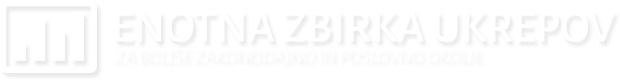 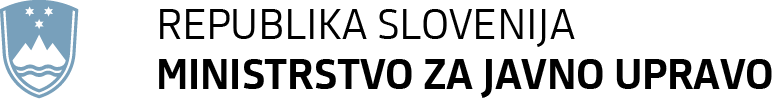 